MINISTÉRIO DA EDUCAÇÃO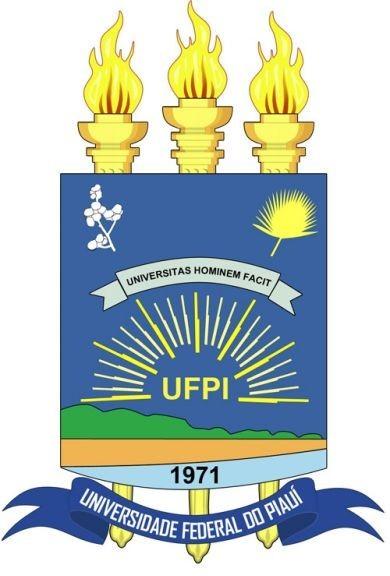 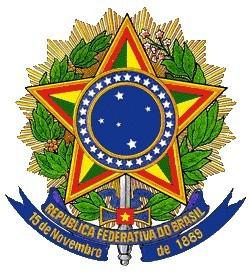   UNIVERSIDADE FEDERAL DO PIAUÍCAMPUS SENADOR HELVÍDIO NUNES DE BARROSRua Cícero Duarte, 905 - Bairro Junco - Picos - PI - 64.607-670ANEXO III - EDITAL Nº 04/2021-CSHNB, de 26 de março de 2021REQUERIMENTO DE INSCRIÇÃO IDENTIFICAÇÃO DO(A) CANDIDATO(A)Nome: __________________________________________________________________Data de nascimento: ____/____/______ Cidade:_____________________ UF:_________ Estado civil: ________________RG: ______________________ Órgão expedidor: _________CPF:____________________ Filiação: Pai: _______________________________________________________________Mãe:_______________________________________________________________Endereço:____________________________________________________________________________________________________________________________________________  Bairro:___________________________Cidade:___________________________UF: _____ CEP: ________________________ Telefone: (      )______________________________	 E-mail:______________________________________________________________	 REQUERIMENTOÀ Comissão de Seleção___________________________________________________________________________ vem, respeitosamente, requerer a V.Sa., que se digne autorizar sua inscrição na seleção pública para  a  vaga  de  Professor  Substituto,  Curso  de Bacharelado em Nutrição do Campus Senador Helvídio Nunes de Barros, CSHNB, Classe Assistente I, Nível I, em regime de Tempo Integral (TI-40h) na ÁREA DE NUTRIÇÃO, nos termos do Edital 04/2021 publicado pela Universidade Federal do Piauí e, concordando com as normas constantes nas Resoluções 039/2008-CONSUN/UFPI, 038/2018-CONSUN/UFPI, 034/2020-CONSUN/UFPI.N. TermosP. DeferimentoPicos-PI, ______ de ___________/2021.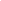 ASSINATURA DO (A) CANDIDATO(A)